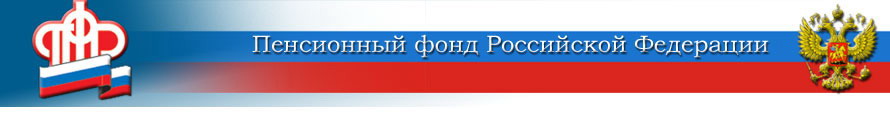 ГОСУДАРСТВЕННОЕ УЧРЕЖДЕНИЕ –ОТДЕЛЕНИЕ ПЕНСИОННОГО ФОНДА РОССИЙСКОЙ ФЕДЕРАЦИИПО ЯРОСЛАВСКОЙ ОБЛАСТИВниманию получателей пенсий и иных социальных выплатВ рамках принятия мер по предупреждению распространения коронавирусной инфекции на территории Ярославской области выплата пенсии и иных социальных выплат за апрель гражданам, получающим их через АО «Почта России», будет осуществлена до 12 апреля.Выплата пенсии и иных социальных выплат за апрель гражданам, получающим их через кредитные учреждения (банки), с датами выплат 20 и 25 число будет произведена 9 апреля.Одновременно с пенсией будет осуществлена доставка выплат в связи с 75-й годовщиной Победы и ежегодная денежная выплата некоторым категориям граждан к Дню Победы.Пресс-служба Отделения ПФРпо Ярославской области150049 г. Ярославль,проезд Ухтомского, д. 5Пресс-служба: (4852) 59 01 28Факс: (4852) 59 02 82E-mail: smi@086.pfr.ru